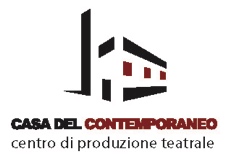 Abbonamento a 10 spettacoliAbbonamento HIP (7 + 3 a scelta da HOP)Abbonamento HOP (7 + 3 a scelta da HIP)Dal 11 al 14 e dal 18 al 21 ottobre MODO MINOREInterpretazione, testo e regia Enzo MoscatoArrangiamenti e direzione musicale Pasquale Scialò; musiche eseguite dall’ ensemble Modo MinoreProduzione Casa del Contemporaneo      Dal 2 al 4 novembreLA VITA DIPINTADi Igor EspositoRegia e interpretazione Tonino TaiutiProduzione Teatro RossosimonaDal 29 novembre al 1dicembre      OMBRE FOLLI Di Franco ScaldatiInterpretazione e regia Enzo Vetrano e Stefano RandisiProduzione Cooperativa le tre corde/Compagnia Vetrano-RandisiDal 25 al 27 gennaio e dal 1 al 3 febbraio           MARE MATERO della esemplare storia della Nave Asilo Caracciolo e del suo capitano, la signora Giulia Civita FranceschiDi Fabio Cocifoglia e Alfonso PostiglioneCollaborazione drammaturgica Antonio MarfellaCon Manuela Mandracchia, Luca Iervolino, Giampiero SchianoRegia Fabio Cocifoglia e Alfonso PostiglioneProduzione Casa del ContemporaneoDal 6 al 9 febbraio                ANFITRIONEScritto e diretto da Teresa LudovicoCon Michele Cipriani, Irene Grasso, Demi Licata, Alessandro Lussiana, Michele Schiano di Cola, Giovanni SerratoreProduzione Teatro Di Bari/Teatro KismetDal 27 febbraio al 1marzo             REALITY   Dal reportage di Mariusz Szczygiel RealityTraduzione di Marzena BorejczukIdeazione e performance Daria Deflorian e Antonio Tagliariniproduzione A.D     dal 22 al 24 marzo   ISIDORO           Testo, regia ed interpretazione Enrico Ianniello  Produzione Teatri UnitiDal 25 al 27 ottobre     ANDROMACADa EuripideUno spettacolo di Massimiliano Civica e I Sacchi di SabbiaCon Gabriele Carli, Giulia Galli, Giovanni Gurrieri, Enzo Iliano, Giulia SolanoProduzione Compagnia Lombardi-Tiezzi in co-produzione con I Sacchi di SabbiaDal 9 al 11 novembreAHMED IL FILOSOFODi Alain BaudiouRegia Tommaso TuzzoliCon Alessandro Chini, Sabrina Jorio, Peppe Papa, Salvatore VenerusoProduzione Golden Show Trieste, TinaosDal 15 al 18 e dal 22 al 25 novembre GRAND’ESTATEUn delirio fantastorico, 1937/1990 ed oltreTesto e regia Enzo MoscatoCon Massimo Andrei e Enzo Moscatoe con Salvatore Chiantone, Francesco Moscato, Luca TrezzaProduzione Casa del ContemporaneoDal 13 al 15 febbraio             LA SORELLA DI GESUCRISTOTerzo capitolo della "Trilogia della provincia", Testo e regia Oscar De SummaProduzione La Corte Ospitale, Attodue, Armunia-CastiglioncelloDall’ 8 al 10 e dal 15 al 17 marzo                 TOMCATDi James RushbrookeCon Francesca De Nicolais, Fabiana Fazio, Luca Iervolino, Elisabetta Pogliani, Rosario SparnoRegia Rosario SparnoDal 29 al 31 marzo                MAL- d'-HAMLéDi Enzo MoscatoCon Salvatore Cantalupo, Vincenzo De Rosa, Amelia Longobardi Regia Salvatore CantalupoProduzione Teatro del Sottosuolo di CarboniaDal 5 al 7 aprile                 I GIGANTI della MONTAGNA/radio edit   Da L. PirandelloAdattamento, interpretazione e regia Roberto Latini  Produzione Fortebraccio Teatro        